Writing and Editing a Friendly Letter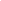 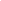 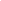 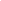 1506 country lane North Baysville CA 53286July 16 2007 (5)Dear susan, (1)It feels like such a longe time since the last time i saw you. i know it's only been several weeks since I saw you So far my sommer has been great! (5)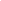 I spend my all my weakends at the Beach. I am getting a nice tan and you can no longer say I am paler than you. I have been playing lots of Volleyball, Surfing and building a nice collection of see shells. Just this past weekend i took second place in a sandcastle building contest! (6)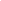 One the weekdays I work. I drive an ice cream truck around and sell ice creame to the kids. it is so cool. It is a combination of the two things I love most: ice cream and kids. The pay isn't two great but I love the job so much. (4)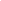 i hope the summer's been going well for you too. Their’s only a month and a half left in summer vacation and after that it's back to schule. Would you like to meet up some time before schule starts. (5)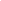 sincerely billy (3)P.S. John Austin says “hi”.2